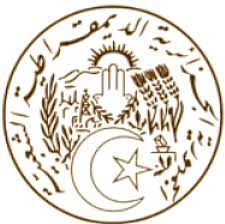 REPUBLIQUE ALGERIENNE DEMOCRATIQUE ET POPULAIREDéclaration de la délégation algérienne35ème session du Groupe de travail sur l’EPU ------------Royaume du LesothoGenève, le 22 janvier 2020Madame la Présidente,Ma délégation souhaite la bienvenue à la délégation du Royaume du Lesotho et la remercie pour la présentation de son troisième rapport national au titre du mécanisme de l’Examen Périodique Universel. L’Algérie se réjouit de la signature et ratification du protocole de l’Union Africaine relatif aux droits des personnes âgées ainsi que de la mise en œuvre de mesures pour lutter contre la traite des êtres humains, notamment par la loi de 2011.L’Algérie souhaite proposer à la délégation du Royaume du Lesotho les recommandations suivantes : Renforcer la législation sur la santé et l’application des politiques et des directives visant à améliorer l’accès, en particulier des personnes handicapées, des femmes et des jeunes aux services de santé, y compris aux services de santé sexuelle et procréative ; Allouer des fonds suffisants pour subventionner l’accès des enfants à l’éducation préscolaire et à l’enseignement secondaire et supérieur, et prendre des mesures spéciales pour retenir les garçons à l’école, en particulier dans les zones rurales.L’Algérie souhaite le plein succès au Royaume du Lesotho dans l’étude et la mise en œuvre des recommandations formulées. Je vous remercie.MISSION PERMANENTE D’ALGERIEAUPRES DE L’OFFICE DES NATIONS UNIES A GENEVE ET DES ORGANISATIONS INTERNATIONALES EN SUISSEالبعثة الدائمة للجزائر لدى مكتب الأمم المتحدة بجنيف والمنظمات الدولية بسويسرا